Supplementary information (SI) for Effects of ash composition and combustion temperature on reduced particulate matter emission by biomass carbonizationDavaajav Dalkhsurena, Kazunori Iwabuchib*, Takanori Itohc, Takumi Naritaa, Mahmudul Islam Piasha, Baatarbileg Nachind, Gerelbaatar Sukhbaatardea Graduate School of Agriculture, Hokkaido University, Kita 9, Nishi 9, Kita-ku, Sapporo, Hokkaido 060-8589, Japanb Research Faculty of Agriculture, Hokkaido University, Kita 9, Nishi 9, Kita-ku, Sapporo, Hokkaido 060-8589, Japanc Tanigurogumi Corporation, Shiobara 1100, Nasushiobara, Tochigi 329-2921, Japand The Institute of Forestry, National University of Mongolia, Ulaanbaatar 14201, Mongoliae Department of Environment and Forest Engineering, National University of Mongolia, Ulaanbaatar 14201, Mongolia * Corresponding author. E-mail address: iwabuchi@bpe.agr.hokudai.ac.jp (K. Iwabuchi)This file includes Figs. S1, S2, and S3.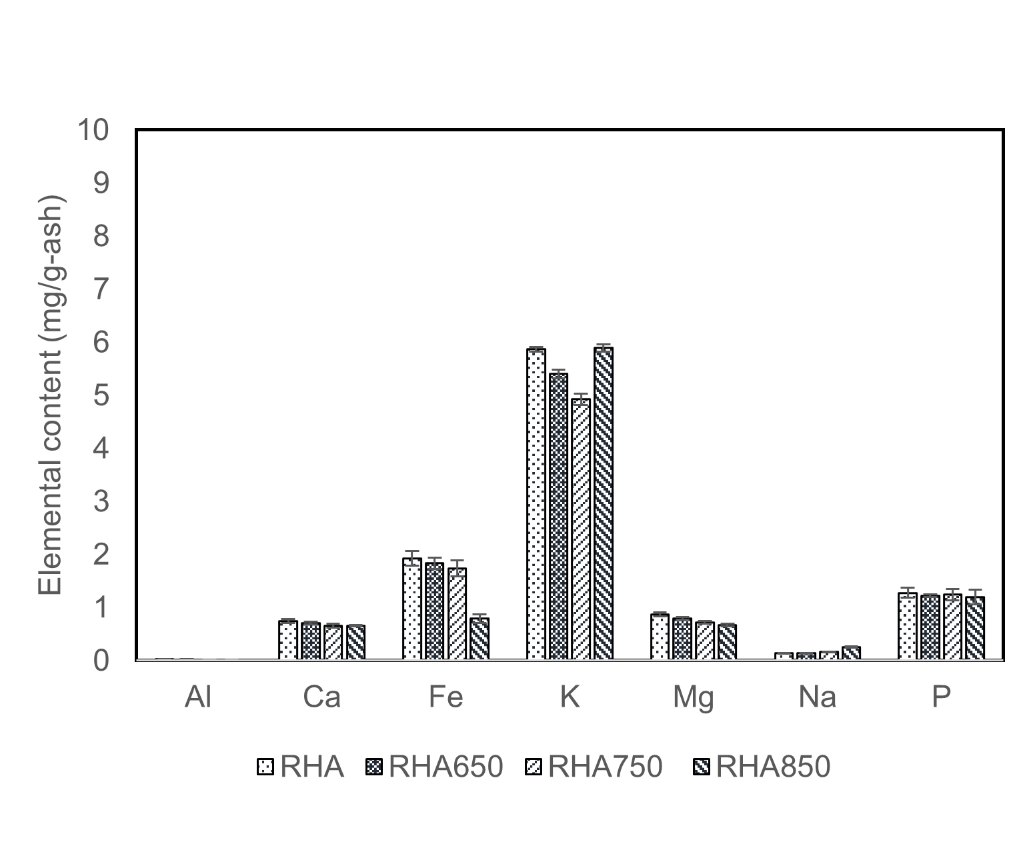 Fig. S1 Rice husk (RH) ash mineral content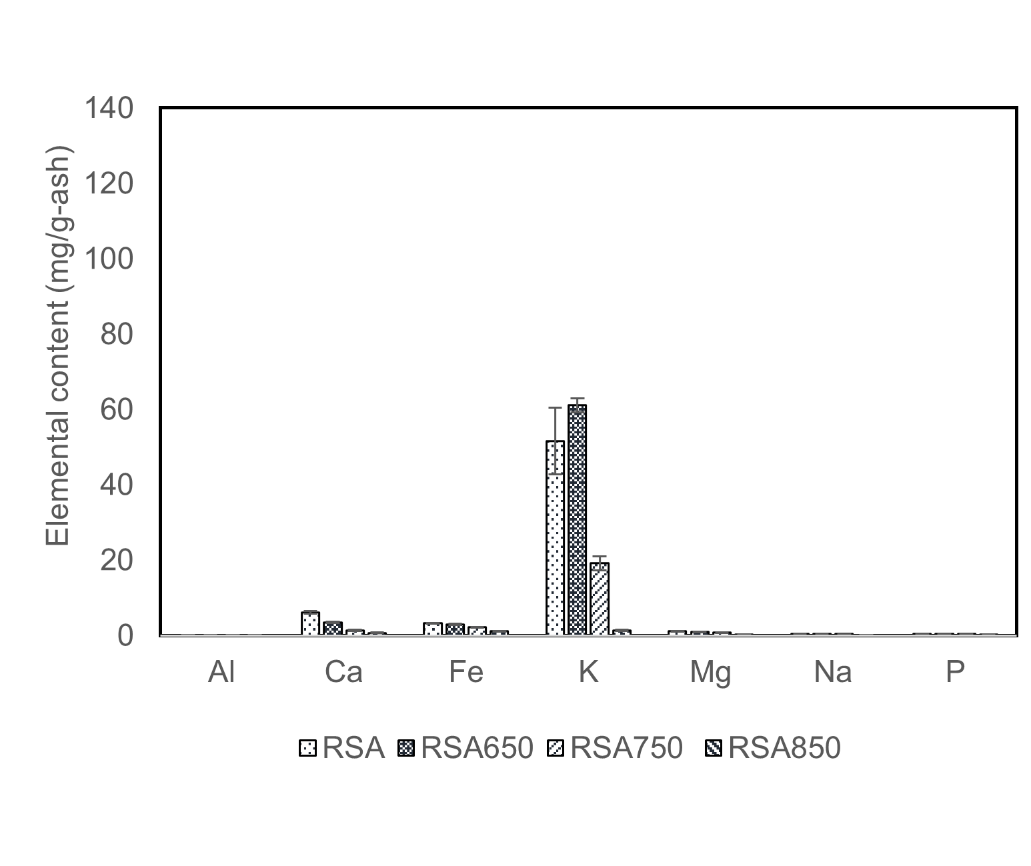 Fig. S2 Rice straw (RS) ash mineral content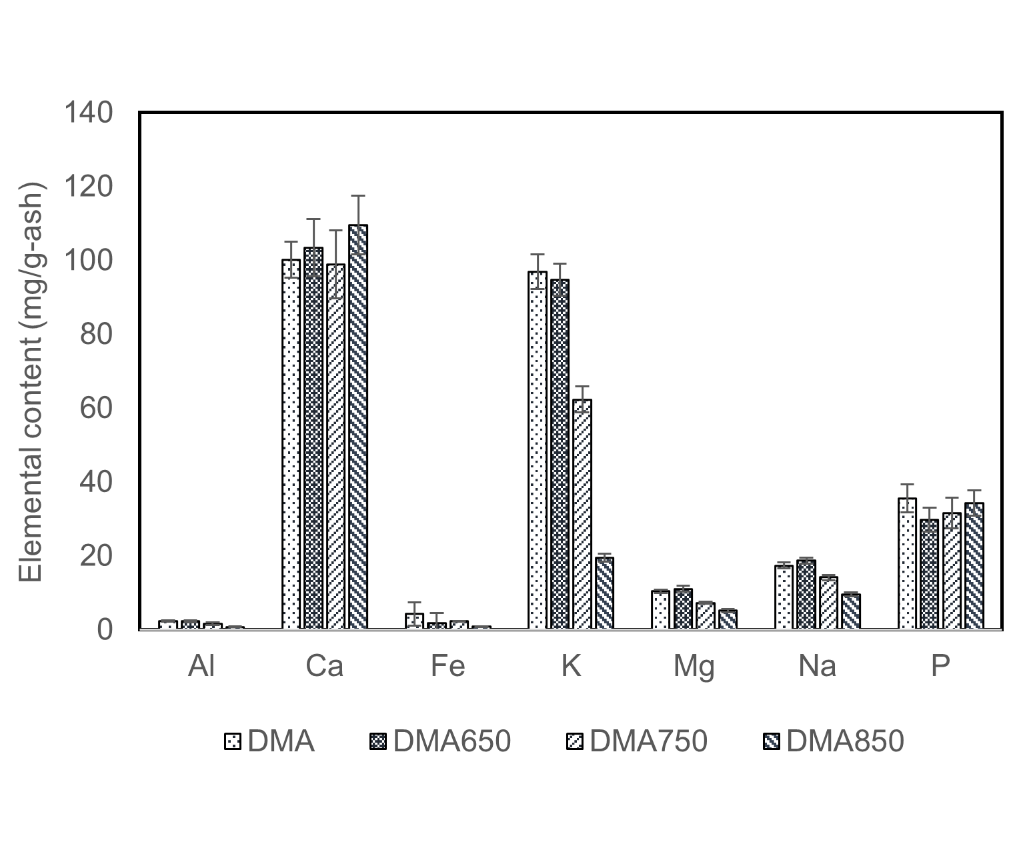 Fig. S3 Dairy manure (DM) ash mineral content